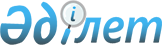 Об установлении карантинной зоны с введением карантинного режима на территориях крестьянских хозяйств "Талапкер", "Бейбіт" Каракиянского района, "Жаса", "Ай-Сәрсен" Мунайлинского районаПостановление акимата Мангистауской области от 23 октября 2015 года № 325. Зарегистрировано Департаментом юстиции Мангистауской области от 27 ноября 2015 года № 2891      Примечание РЦПИ.

      В тексте документа сохранена пунктуация и орфография оригинала.

      В соответствии со статьей 9-1 Закона Республики Казахстан от 11 февраля 1999 года «О карантине растений» и на основании представления Мангистауской областной территориальной инспекции Комитета государственной инспекции в агропромышленном комплексе Министерства сельского хозяйства Республики Казахстан от 27 августа 2015 года № 01-43/407, акимат области ПОСТАНОВЛЯЕТ:



      1. В связи с выявлением карантинного объекта дынной мухи в крестьянских хозяйствах «Талапкер», «Бейбіт» Каракиянского района, «Жаса», «Ай-Сәрсен» Мунайлинского района установить карантинную зону с введением карантинного режима на территориях указанных крестьянских хозяйств.



      2. Утвердить прилагаемый план мероприятий по локализации и ликвидации очагов распространения карантинных объектов.



      3. Государственному учреждению «Управление сельского хозяйства Мангистауской области» (Б. Ерсайынулы) обеспечить официальное опубликование данного постановления в информационно-правовой системе «Әділет» и в средствах массовой информации, размещение на интернет-ресурсе акимата Мангистауской области.



      4. Контроль за исполнением настоящего постановления возложить на заместителя акима области Амиржанова Р.М.



      5. Настоящее постановление вступает в силу со дня государственной регистрации в органах юстиции и вводится в действие по истечении десяти календарных дней после дня его первого официального опубликования.

       Аким области                            А. Айдарбаев      «СОГЛАСОВАНО»

      руководитель Мангистауской областной

      территориальной инспекции

      Комитета государственной инспекции

      в агропромышленном комплексе

      Министерства сельского хозяйства

      Республики Казахстан

      Туменов Р.Н.

      23 октябрь 2015 год 

      аким Каракиянского района

      Дауылбаев А.К.

      23 октябрь 2015 год      руководитель

      управления сельского хозяйства

      Мангистауской области

      Б. Ерсайынулы

      23 октябрь 2015 год

       аким Мунайлинского района

      Тажибаев Н.Т.

      23 октябрь 2015 год

 

 

Утвержден

постановлением акимата

Мангистауской области

от 23 октября 2015 года № 325 План мероприятий по локализации и ликвидации очагов распространения карантинных объектов

 
					© 2012. РГП на ПХВ «Институт законодательства и правовой информации Республики Казахстан» Министерства юстиции Республики Казахстан
				№Наименование мероприятийСрок выполненияОтветственные за исполнение12341.Проведение разъяснительной работы среди землепользователей по профилактике карантинных объектов, по локализации и ликвидации очагов распространения карантинных объектовПостоянноАкимат Каракиянского района, акимат Мунайлинского района, Мангистауская областная территориальная инспекция Комитета государственной инспекции в агропромышленном комплексе Министерства сельского хозяйства Республики Казахстан (по согласованию), Управление сельского хозяйства Мангистауской области2.Оповещение населения о мероприятиях по карантину растений путем опубликования в средствах массовой информации материалов о карантинной зонеПостоянноАкимат Каракиянского района, акимат Мунайлинского района, Мангистауская областная территориальная инспекция Комитета государственной инспекции в агропромышленном комплексе Министерства сельского хозяйства Республики Казахстан (по согласованию), Управление сельского хозяйства Мангистауской области3.Проведение комплекса мероприятий по ликвидации очагов распространения карантинных объектов (химическая обработка против карантинных объектов, уничтожение карантинных объектов ручными и механическими способами)В период вегетацииАкимат Каракиянского района, акимат Мунайлинского района, Мангистауская областная территориальная инспекция Комитета государственной инспекции в агропромышленном комплексе Министерства сельского хозяйства Республики Казахстан (по согласованию), Управление сельского хозяйства Мангистауской области4.Обеспечение государственного контроля и надзора за осуществлением мероприятий по карантину растенийПосле окончания работ по ликвидации очагов распространения карантинных объектовМангистауская областная территориальная инспекция Комитета государственной инспекции в агропромышленном комплексе Министерства сельского хозяйства Республики Казахстан (по согласованию)5.Проведение в местах отгрузки вывозимой подкарантинной продукции (бахчевых культур) карантинного досмотраПостоянноМангистауская областная территориальная инспекция Комитета государственной инспекции в агропромышленном комплексе Министерства сельского хозяйства Республики Казахстан (по согласованию)